    Őcsény Község Polgármesterepolgarmester@ocseny.hu"Az önkormányzati képviselő a település (fővárosi kerület, megye) egészéért vállalt felelősséggel képviseli a választóinak az érdekeit." Magyarország helyi önkormányzatairól szóló 2011. évi CLXXXIX. törvény 32. § (1)M E G H Í V ÓMagyarország helyi önkormányzatairól szóló 2011. évi CLXXXIX. törvény 45. §-a szerinti jogkörömnél fogva Őcsény Község Önkormányzata Képviselő-testületének soron következő nyilvános ülését2019. március 13. (szerda) 17.00 óráraösszehívom. Az ülés helye: Őcsény Község Önkormányzat tanácstermeAz előterjesztések-nyilvános ülés és írásos előterjesztés esetén-az alábbi elérhetőségen kerülnek közzétételre: http://www.ocseny.hu/html/TESTULETI-ULESEK/eloterjesztesek NAPIREND1.)A./ Polgármester tájékoztatója a lejárt határidejű határozatokról, az átruházott hatáskörben hozott döntésekről és az előző ülést követően tett fontosabb intézkedésekrőlElőterjesztő: Fülöp János polgármester-írásbeli előterjesztésB./ Tájékoztató a Szociális Bizottság átruházott hatáskörében hozott döntésekrőlElőterjesztő: Kalányos János Szociális Bizottság elnök- írásbeli előterjesztés2.) Díjrendeletek, ármeghatározó döntések felülvizsgálataElőterjesztő: Fülöp János polgármester-írásbeli előterjesztés3.)  Őcsény Község Önkormányzata településrendezés módosításának végső szakmai véleményének jóváhagyása Előterjesztő: Fülöp János polgármester- írásbeli előterjesztés4.) 2018. évi közbeszerzési beszámoló megtárgyalása Előterjesztő: Fülöp János polgármester - írásbeli előterjesztés5.) 2019. évi közbeszerzési terv jóváhagyásaElőterjesztő: Fülöp János polgármester - írásbeli előterjesztés6.) VP6-7.2.1-7.4.1.3-17 azonosító számú "helyi termékértékesítést szolgáló piacok infrastrukturális fejlesztése, közétkeztetés fejlesztése" című pályázat megvalósítása során vállalt önerőrőlElőterjesztő: Fülöp János polgármester - írásbeli előterjesztés7.)  A Magyar Falu Program keretében "a nemzeti és helyi identitástudat erősítése”című alprogram megtárgyalása Előterjesztő: Fülöp János polgármester-írásbeli előterjesztés8.) Adóigazgatási intézkedések jóváhagyásaElőterjesztő: Balogh Györgyi jegyző-írásbeli előterjesztés9.) Helyi civil szervezetek pénzügyi támogatásának megtárgyalása (2018. évi elszámolás, 2019. évi támogatások)Előterjesztő: Fülöp János polgármester-írásbeli előterjesztés10.) Őcsényi Tarkabarka Óvoda és Családi Bölcsőde Továbbképzési Programjának megismeréseElőterjesztő: Fülöp János polgármester-írásbeli előterjesztés11.) Közmeghallgatás időpontjának, témájának meghatározásaElőterjesztő: Fülöp János polgármester-szóbeli előterjesztés12.) Kérdések, hozzászólások,egyebekMegjelenésére számítok!Őcsény, 2019.02.27.       Fülöp János       polgármester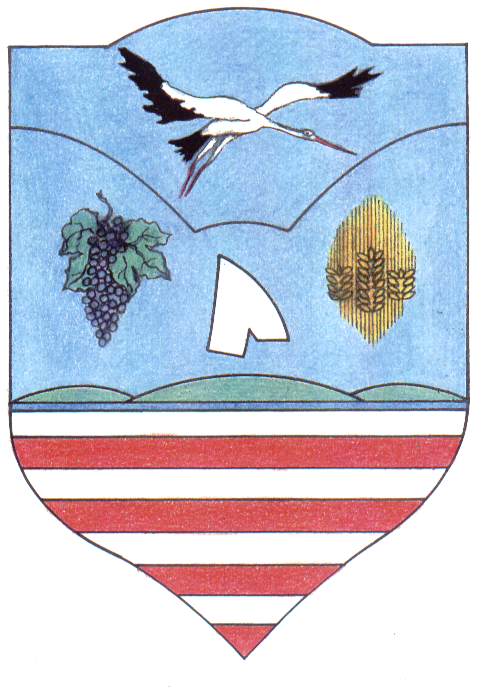 